РЕШЕНИЕРассмотрев проект решения о внесении изменения  в Решение Городской Думы Петропавловск-Камчатского городского округа от 27.02.2017 № 541-нд                              «Об установлении квалификационных требований к уровню профессионального образования, стажу муниципальной службы или стажу работы по специальности, направлению подготовки, необходимым для замещения должностей муниципальной службы в органах местного самоуправления Петропавловск-Камчатского городского округа», внесенный Главой Петропавловск-Камчатского городского округа  Иваненко В.Ю., в соответствии со статьей 8 Закона Камчатского края                                        от 04.05.2008 № 58 «О муниципальной службе в Камчатском крае», статьей 28 Устава Петропавловск-Камчатского городского округа Городская Дума Петропавловск-Камчатского городского округаРЕШИЛА:1. Принять Решение о внесении изменения в Решение Городской Думы Петропавловск-Камчатского городского округа от 27.02.2017 № 541-нд                               «Об установлении квалификационных требований к уровню профессионального образования, стажу муниципальной службы или стажу работы по специальности, направлению подготовки, необходимым для замещения должностей муниципальной службы в органах местного самоуправления Петропавловск-Камчатского городского округа».2. Направить принятое Решение Главе Петропавловск-Камчатского городского округа для подписания и обнародования.РЕШЕНИЕот 26.01.2018 № 32-ндО внесении изменения в Решение Городской Думы Петропавловск-Камчатского городского округа от 27.02.2017 № 541-нд «Об установлении квалификационных требований к уровню профессионального образования, стажу муниципальной службы или стажу работы по специальности, направлению подготовки, необходимым для замещения должностей муниципальной службы в органах местного самоуправления Петропавловск-Камчатского городского округа»Принято Городской Думой Петропавловск-Камчатского городского округа(решение от 24.01.2018 № 103-р)1. Часть 3 статьи 2 изложить в следующей редакции:«3. Квалификационные требования к стажу муниципальной службы или стажу работы по специальности, направлению подготовки для замещения:1) высших должностей муниципальной службы - не менее 4 лет стажа муниципальной службы (государственной службы) или стажа работы                                        по специальности, направлению подготовки;2) главных должностей муниципальной службы - не менее 2 лет стажа муниципальной службы (государственной службы) или стажа работы                                        по специальности, направлению подготовки, а для лиц, имеющих дипломы специалиста или магистра с отличием, в течение 3 лет со дня выдачи диплома -                      не менее 1 года стажа муниципальной службы (государственной службы) или стажа работы по специальности, направлению подготовки;3) ведущих, старших и младших должностей муниципальной службы -                        без предъявления требования к стажу.».2. Настоящее Решение вступает в силу после дня его официального опубликования.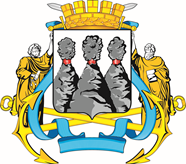 ГОРОДСКАЯ ДУМАПЕТРОПАВЛОВСК-КАМЧАТСКОГО ГОРОДСКОГО ОКРУГАот 24.01.2018 № 103-р5-я сессияг.Петропавловск-КамчатскийО принятии решения о внесении изменения в Решение Городской Думы Петропавловск-Камчатского городского округа от 27.02.2017 № 541-нд
«Об установлении квалификационных требований к уровню профессионального образования, стажу муниципальной службы или стажу работы по специальности, направлению подготовки, необходимым для замещения должностей муниципальной службы в органах местного самоуправления Петропавловск-Камчатского городского округа»Председатель Городской ДумыПетропавловск-Камчатского городского округаГ.В. Монахова 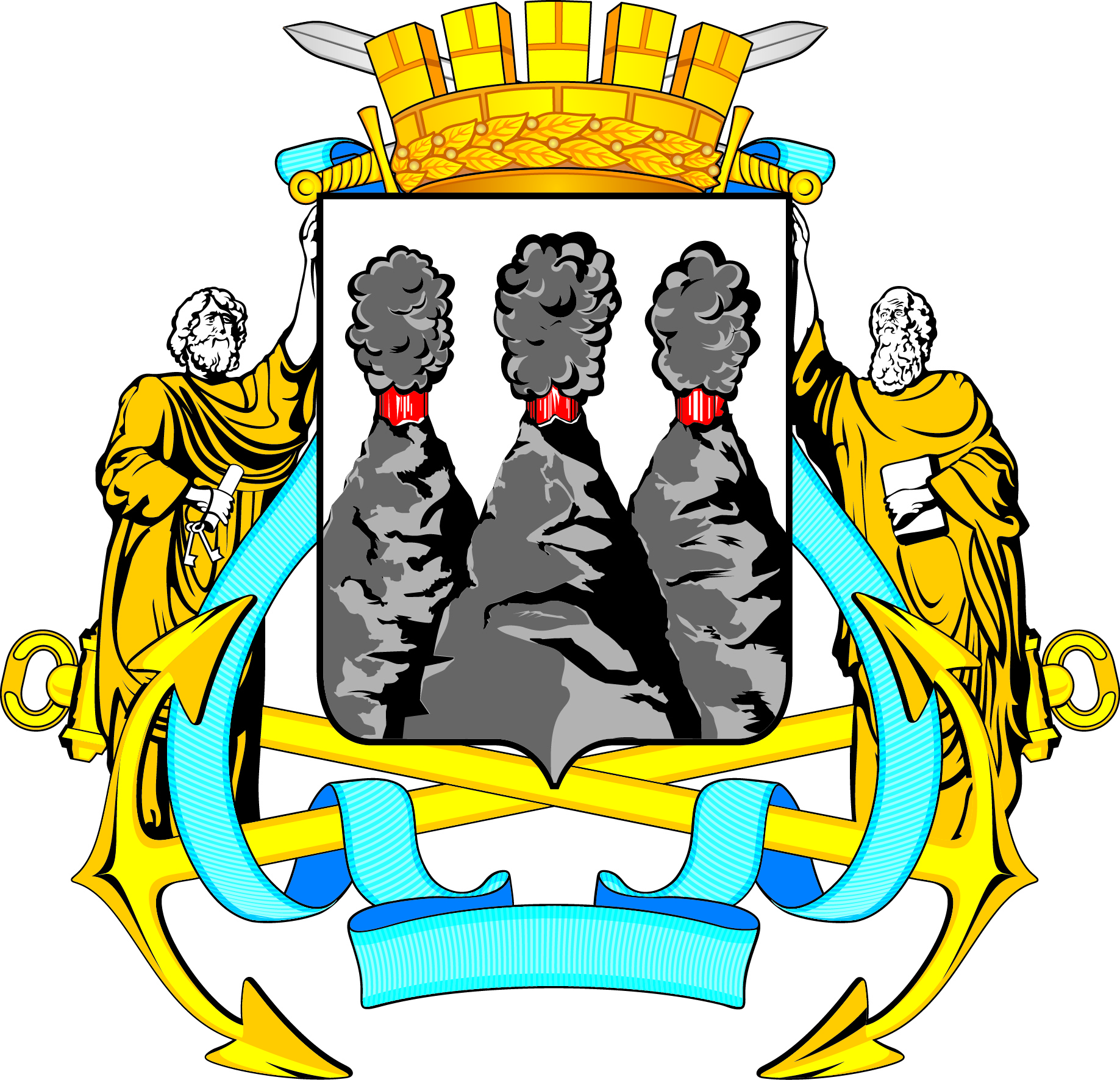 ГОРОДСКАЯ ДУМАПЕТРОПАВЛОВСК-КАМЧАТСКОГО ГОРОДСКОГО ОКРУГАГлаваПетропавловск-Камчатскогогородского округаВ.Ю. Иваненко